提醒的話：1. 請同學詳細填寫，這樣老師較好做統整，學弟妹也較清楚你提供的意見，謝謝！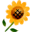 2. 甄選學校、科系請填全名；甄選方式與過程內容書寫不夠請續寫背面。         3. 可直接上輔導處網站https://sites.google.com/a/yphs.tw/yphsc/「甄選入學」區下載本表格，    以電子檔郵寄至yphs316@gmail.com信箱，感謝你！　　　　　              甄選學校甄選學校臺北市立大學臺北市立大學臺北市立大學臺北市立大學甄選學系甄選學系歷史與地理學系歷史與地理學系學生學測分數國英數社自總■大學個人申請□科技校院申請入學□軍事校院■大學個人申請□科技校院申請入學□軍事校院■大學個人申請□科技校院申請入學□軍事校院■正取□備取□未錄取■正取□備取□未錄取學測分數14101015857■大學個人申請□科技校院申請入學□軍事校院■大學個人申請□科技校院申請入學□軍事校院■大學個人申請□科技校院申請入學□軍事校院■正取□備取□未錄取■正取□備取□未錄取甄選方式與過程■學測佔(    50   %)國文*（ 1.5   ），英文*（  1  ），數學*（    ），社會*（ 1.5   ），自然*（    ）■面試佔(   50    %)一、形式：（教授：學生）人數=（4  ： 1 ），方式：          個人面試                 二、題目：面試前十分鐘抽專業題目:台灣為何深受季風環流影響?進場後自我介紹（1分鐘)，專業問題至多（三分鐘)，餘由教授自由發問（合計十分鐘)1.就成績單內容，詢問是否會偏廢單科（史或地)2.餘皆由自傳與讀書計畫出題，如選讀書之內容3.最終:史與地之間的關係4.較特別，以自傳標題出題，例如:解釋孫子「其徐如林」、「不動如山」之義□審查資料佔(   0  %)  或  □術科實作佔(     %)  或  □小論文佔(     %)□其他佔(     %)，請註明其他方式，如：面談與認識本系■學測佔(    50   %)國文*（ 1.5   ），英文*（  1  ），數學*（    ），社會*（ 1.5   ），自然*（    ）■面試佔(   50    %)一、形式：（教授：學生）人數=（4  ： 1 ），方式：          個人面試                 二、題目：面試前十分鐘抽專業題目:台灣為何深受季風環流影響?進場後自我介紹（1分鐘)，專業問題至多（三分鐘)，餘由教授自由發問（合計十分鐘)1.就成績單內容，詢問是否會偏廢單科（史或地)2.餘皆由自傳與讀書計畫出題，如選讀書之內容3.最終:史與地之間的關係4.較特別，以自傳標題出題，例如:解釋孫子「其徐如林」、「不動如山」之義□審查資料佔(   0  %)  或  □術科實作佔(     %)  或  □小論文佔(     %)□其他佔(     %)，請註明其他方式，如：面談與認識本系■學測佔(    50   %)國文*（ 1.5   ），英文*（  1  ），數學*（    ），社會*（ 1.5   ），自然*（    ）■面試佔(   50    %)一、形式：（教授：學生）人數=（4  ： 1 ），方式：          個人面試                 二、題目：面試前十分鐘抽專業題目:台灣為何深受季風環流影響?進場後自我介紹（1分鐘)，專業問題至多（三分鐘)，餘由教授自由發問（合計十分鐘)1.就成績單內容，詢問是否會偏廢單科（史或地)2.餘皆由自傳與讀書計畫出題，如選讀書之內容3.最終:史與地之間的關係4.較特別，以自傳標題出題，例如:解釋孫子「其徐如林」、「不動如山」之義□審查資料佔(   0  %)  或  □術科實作佔(     %)  或  □小論文佔(     %)□其他佔(     %)，請註明其他方式，如：面談與認識本系■學測佔(    50   %)國文*（ 1.5   ），英文*（  1  ），數學*（    ），社會*（ 1.5   ），自然*（    ）■面試佔(   50    %)一、形式：（教授：學生）人數=（4  ： 1 ），方式：          個人面試                 二、題目：面試前十分鐘抽專業題目:台灣為何深受季風環流影響?進場後自我介紹（1分鐘)，專業問題至多（三分鐘)，餘由教授自由發問（合計十分鐘)1.就成績單內容，詢問是否會偏廢單科（史或地)2.餘皆由自傳與讀書計畫出題，如選讀書之內容3.最終:史與地之間的關係4.較特別，以自傳標題出題，例如:解釋孫子「其徐如林」、「不動如山」之義□審查資料佔(   0  %)  或  □術科實作佔(     %)  或  □小論文佔(     %)□其他佔(     %)，請註明其他方式，如：面談與認識本系■學測佔(    50   %)國文*（ 1.5   ），英文*（  1  ），數學*（    ），社會*（ 1.5   ），自然*（    ）■面試佔(   50    %)一、形式：（教授：學生）人數=（4  ： 1 ），方式：          個人面試                 二、題目：面試前十分鐘抽專業題目:台灣為何深受季風環流影響?進場後自我介紹（1分鐘)，專業問題至多（三分鐘)，餘由教授自由發問（合計十分鐘)1.就成績單內容，詢問是否會偏廢單科（史或地)2.餘皆由自傳與讀書計畫出題，如選讀書之內容3.最終:史與地之間的關係4.較特別，以自傳標題出題，例如:解釋孫子「其徐如林」、「不動如山」之義□審查資料佔(   0  %)  或  □術科實作佔(     %)  或  □小論文佔(     %)□其他佔(     %)，請註明其他方式，如：面談與認識本系■學測佔(    50   %)國文*（ 1.5   ），英文*（  1  ），數學*（    ），社會*（ 1.5   ），自然*（    ）■面試佔(   50    %)一、形式：（教授：學生）人數=（4  ： 1 ），方式：          個人面試                 二、題目：面試前十分鐘抽專業題目:台灣為何深受季風環流影響?進場後自我介紹（1分鐘)，專業問題至多（三分鐘)，餘由教授自由發問（合計十分鐘)1.就成績單內容，詢問是否會偏廢單科（史或地)2.餘皆由自傳與讀書計畫出題，如選讀書之內容3.最終:史與地之間的關係4.較特別，以自傳標題出題，例如:解釋孫子「其徐如林」、「不動如山」之義□審查資料佔(   0  %)  或  □術科實作佔(     %)  或  □小論文佔(     %)□其他佔(     %)，請註明其他方式，如：面談與認識本系■學測佔(    50   %)國文*（ 1.5   ），英文*（  1  ），數學*（    ），社會*（ 1.5   ），自然*（    ）■面試佔(   50    %)一、形式：（教授：學生）人數=（4  ： 1 ），方式：          個人面試                 二、題目：面試前十分鐘抽專業題目:台灣為何深受季風環流影響?進場後自我介紹（1分鐘)，專業問題至多（三分鐘)，餘由教授自由發問（合計十分鐘)1.就成績單內容，詢問是否會偏廢單科（史或地)2.餘皆由自傳與讀書計畫出題，如選讀書之內容3.最終:史與地之間的關係4.較特別，以自傳標題出題，例如:解釋孫子「其徐如林」、「不動如山」之義□審查資料佔(   0  %)  或  □術科實作佔(     %)  或  □小論文佔(     %)□其他佔(     %)，請註明其他方式，如：面談與認識本系■學測佔(    50   %)國文*（ 1.5   ），英文*（  1  ），數學*（    ），社會*（ 1.5   ），自然*（    ）■面試佔(   50    %)一、形式：（教授：學生）人數=（4  ： 1 ），方式：          個人面試                 二、題目：面試前十分鐘抽專業題目:台灣為何深受季風環流影響?進場後自我介紹（1分鐘)，專業問題至多（三分鐘)，餘由教授自由發問（合計十分鐘)1.就成績單內容，詢問是否會偏廢單科（史或地)2.餘皆由自傳與讀書計畫出題，如選讀書之內容3.最終:史與地之間的關係4.較特別，以自傳標題出題，例如:解釋孫子「其徐如林」、「不動如山」之義□審查資料佔(   0  %)  或  □術科實作佔(     %)  或  □小論文佔(     %)□其他佔(     %)，請註明其他方式，如：面談與認識本系■學測佔(    50   %)國文*（ 1.5   ），英文*（  1  ），數學*（    ），社會*（ 1.5   ），自然*（    ）■面試佔(   50    %)一、形式：（教授：學生）人數=（4  ： 1 ），方式：          個人面試                 二、題目：面試前十分鐘抽專業題目:台灣為何深受季風環流影響?進場後自我介紹（1分鐘)，專業問題至多（三分鐘)，餘由教授自由發問（合計十分鐘)1.就成績單內容，詢問是否會偏廢單科（史或地)2.餘皆由自傳與讀書計畫出題，如選讀書之內容3.最終:史與地之間的關係4.較特別，以自傳標題出題，例如:解釋孫子「其徐如林」、「不動如山」之義□審查資料佔(   0  %)  或  □術科實作佔(     %)  或  □小論文佔(     %)□其他佔(     %)，請註明其他方式，如：面談與認識本系■學測佔(    50   %)國文*（ 1.5   ），英文*（  1  ），數學*（    ），社會*（ 1.5   ），自然*（    ）■面試佔(   50    %)一、形式：（教授：學生）人數=（4  ： 1 ），方式：          個人面試                 二、題目：面試前十分鐘抽專業題目:台灣為何深受季風環流影響?進場後自我介紹（1分鐘)，專業問題至多（三分鐘)，餘由教授自由發問（合計十分鐘)1.就成績單內容，詢問是否會偏廢單科（史或地)2.餘皆由自傳與讀書計畫出題，如選讀書之內容3.最終:史與地之間的關係4.較特別，以自傳標題出題，例如:解釋孫子「其徐如林」、「不動如山」之義□審查資料佔(   0  %)  或  □術科實作佔(     %)  或  □小論文佔(     %)□其他佔(     %)，請註明其他方式，如：面談與認識本系■學測佔(    50   %)國文*（ 1.5   ），英文*（  1  ），數學*（    ），社會*（ 1.5   ），自然*（    ）■面試佔(   50    %)一、形式：（教授：學生）人數=（4  ： 1 ），方式：          個人面試                 二、題目：面試前十分鐘抽專業題目:台灣為何深受季風環流影響?進場後自我介紹（1分鐘)，專業問題至多（三分鐘)，餘由教授自由發問（合計十分鐘)1.就成績單內容，詢問是否會偏廢單科（史或地)2.餘皆由自傳與讀書計畫出題，如選讀書之內容3.最終:史與地之間的關係4.較特別，以自傳標題出題，例如:解釋孫子「其徐如林」、「不動如山」之義□審查資料佔(   0  %)  或  □術科實作佔(     %)  或  □小論文佔(     %)□其他佔(     %)，請註明其他方式，如：面談與認識本系心得與建議◎審查資料製作建議：上面的字字句句都要完全了解，教授有時會針對此出題，如第四點◎整體準備方向與建議：雖審查資料不計分，然面試多以此出題，多熟悉資料為關鍵◎審查資料製作建議：上面的字字句句都要完全了解，教授有時會針對此出題，如第四點◎整體準備方向與建議：雖審查資料不計分，然面試多以此出題，多熟悉資料為關鍵◎審查資料製作建議：上面的字字句句都要完全了解，教授有時會針對此出題，如第四點◎整體準備方向與建議：雖審查資料不計分，然面試多以此出題，多熟悉資料為關鍵◎審查資料製作建議：上面的字字句句都要完全了解，教授有時會針對此出題，如第四點◎整體準備方向與建議：雖審查資料不計分，然面試多以此出題，多熟悉資料為關鍵◎審查資料製作建議：上面的字字句句都要完全了解，教授有時會針對此出題，如第四點◎整體準備方向與建議：雖審查資料不計分，然面試多以此出題，多熟悉資料為關鍵◎審查資料製作建議：上面的字字句句都要完全了解，教授有時會針對此出題，如第四點◎整體準備方向與建議：雖審查資料不計分，然面試多以此出題，多熟悉資料為關鍵◎審查資料製作建議：上面的字字句句都要完全了解，教授有時會針對此出題，如第四點◎整體準備方向與建議：雖審查資料不計分，然面試多以此出題，多熟悉資料為關鍵◎審查資料製作建議：上面的字字句句都要完全了解，教授有時會針對此出題，如第四點◎整體準備方向與建議：雖審查資料不計分，然面試多以此出題，多熟悉資料為關鍵◎審查資料製作建議：上面的字字句句都要完全了解，教授有時會針對此出題，如第四點◎整體準備方向與建議：雖審查資料不計分，然面試多以此出題，多熟悉資料為關鍵◎審查資料製作建議：上面的字字句句都要完全了解，教授有時會針對此出題，如第四點◎整體準備方向與建議：雖審查資料不計分，然面試多以此出題，多熟悉資料為關鍵◎審查資料製作建議：上面的字字句句都要完全了解，教授有時會針對此出題，如第四點◎整體準備方向與建議：雖審查資料不計分，然面試多以此出題，多熟悉資料為關鍵E-mail手機